            COURSE OUTLINE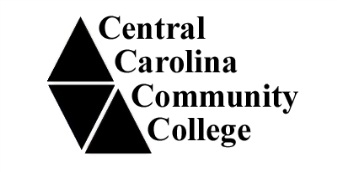 				NON-CREDIT CLASSESDivision of Continuing Education     Director – Please complete the top portion by hand.  A course outline is required for each class/contract.COURSE TITLE:  Green Building- Trim CarpentryCLASS HOURS: 3        LAB HOURS: 6        CLINICALS:      CEUs:      COURSE LEARNING OBJECTIVES: Class will focus on residential carpentry Trim detailing, primarily interior, with finishing the project house as highest priorityPRE-REQUISITES:COURSE DESCRIPTION:Introduction – Course will focus on carpentry trim, working on the Green House project.Course work description – Course will address various kinds of trim projects, such as window and door trim; hardware installation, cabinet installation, final paint and touch up. Students will learn procedures, techniques, and vocabulary associated with tasks. Students will also learn green building and energy efficiency steps required at the end of a building project.Statement of student outcomes – Upon completion, student will be familiar with various hand and power tools needed to perform trim carpentry tasks. Student will have an understanding of the procedures and techniques required to complete the tasks. And student will have a working knowledge of the vocabulary required to describe the work to be completed.TEXTBOOK(S) REQUIRED: Trim Complete; Kossow, GregTauton; 978-1561588695Trim Carpentry Techniques Savage, CraigTauton; 978-1561583218SUPPLIES OR OTHER REQUIREMENTS: OUTLINE: EVALUATION METHODOLOGY:  Individual Project		 Class Participation		 Practical Examination Class Project		 Written Examination	 Other Please describeGRADING & MINIMUM PASSING CRITERIA: S/UATTENDANCE: Full attendance requiredProgram Code:Course Code:Contract #Submitted by (Director)DateInstructor:Start  Date:End Date: